                 Занятия в средней группе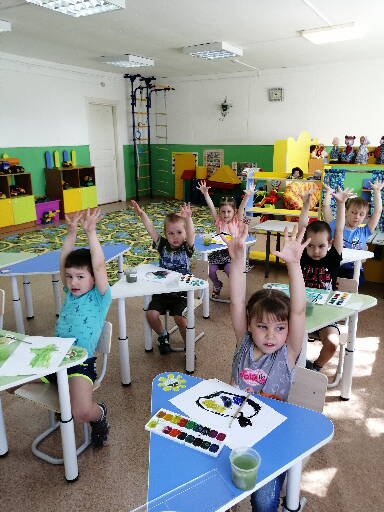 Кроме игровой деятельности для детей очень интересны занятия творческие.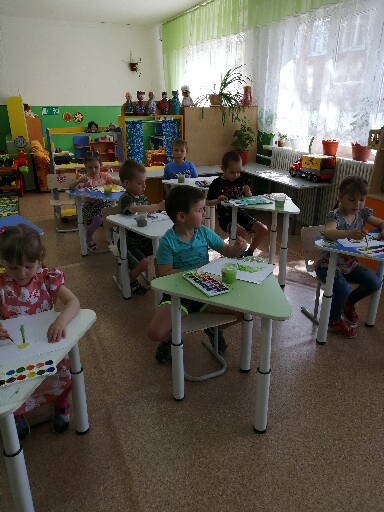 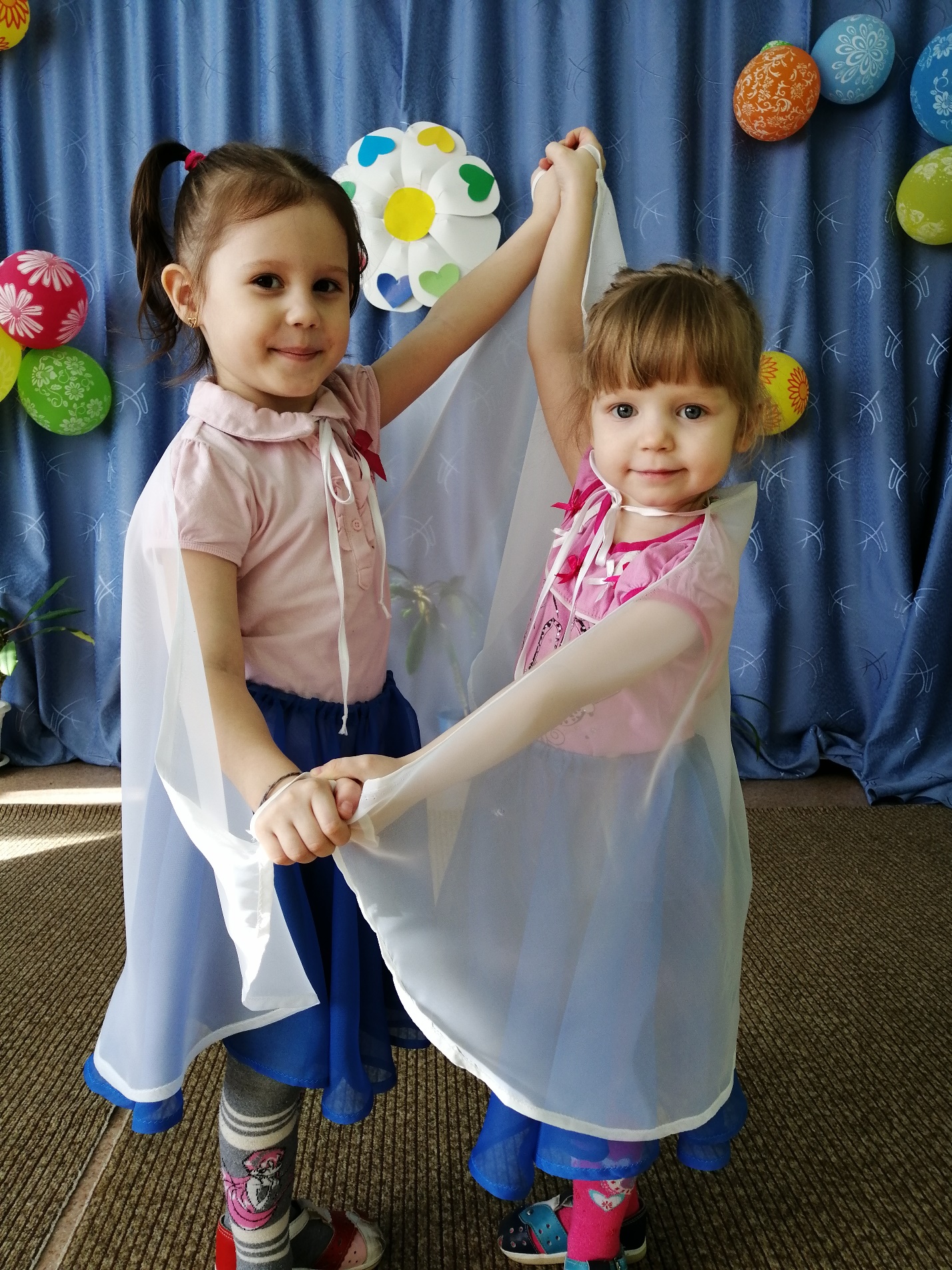 Настоящие девчонки очень любят переодеваться и танцевать.